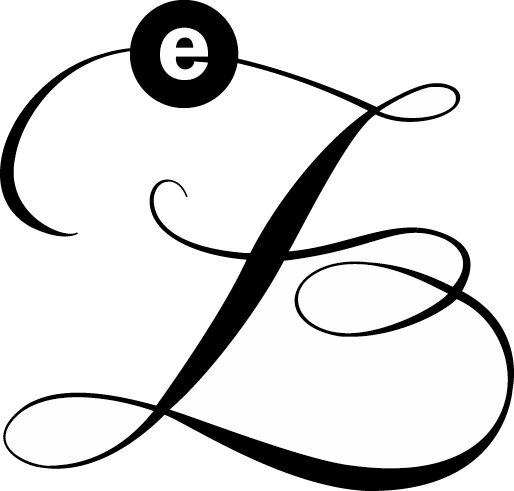 Parham Garden Photography TWO-DAY Workshop with Elizabeth ZeschinMonday 1st-Tuesday 2nd June 2020THE COURSEThis two day Garden Photography Course is based in the sumptuous four-acre Walled Garden of Parham House. Involving both classroom and practical work in the garden, it is designed for both amateur photographers and garden designers.The course will encompass both overall garden photography and Close-up work as required to suit the individual needs of students.Elizabeth will discuss the essentials of Depth of Field and Shutter Speed and how they affect your composition. She will also help you to understand the variables in Daylight and how they influence the creation of your photographs.You will be encouraged to define your own personal style, learning the technical and practical tools to create professional quality garden photographs. Demonstrations and individual assignments will provide an aid to this end.Elizabeth uses Adobe Lightroom in the classroom as an aid to processing and editing students’ work. She will discuss the elements of this workflow as a helpful means for individual work.Lunch is provided and individual dietary requirements are catered for.THE TUTORElizabeth Zeschin has been a successful photographer for over 30 years. Her work has been included in numerous solo and group exhibitions at The National Portrait Gallery, The Royal Academy, The Arden Anstruther Gallery and The Chelsea Arts Club. Editorial clients include House and Garden, Martha Stewart Living, Conde Nast Traveler, Vogue, Marie Claire and The Telegraph Sunday Magazine and The World of Interiors. She has taught Garden Photography at the English Gardening School in London and at Parham House. She was the 2018-2019 Artist-In-Residence at Parham HouseLEVEL: Advanced Beginner to IntermediateSAMPLE SCHEDULEMonday10:30 	  	Arrival at Parham Garden and Coffee	11:00 	  	Morning Class Technical Introduction           12:30pm   	Lunch2:00pm     	Photography in Garden 3:30pm   	Tea4:00pm-   	Afternoon Class and Late Afternoon photography in The Garden 6:30 pmTuesday07:00		Early Morning photography in The Garden09:30		Coffee 10:15		Morning Class: Download, process and edit images using Adobe Lightroom12:30pm	Lunch1:30pm	Afternoon Class, and Discussing Students’ Images3:30pm 	End of ClassESSENTIAL EQUIPMENT FOR THE WORKSHOP35mm DSLR Camera and Instruction ManualTripodCable Release (if you have one)Macro Lens (if you are interested in Close-Up Flower Photography)Fully charged Battery and Battery ChargerEmpty Memory Card and a spare if possibleNotebook and penLaptop or Large Memory StickHat, sunscreen, and appropriate footwearAny articles or Books on Garden Photography that you feel might be relevant to what you hope to achieve in the WorkshopEnthusiasm and a Love of GardensCLASS SIZE IS LIMITED TO SIX STUDENTSFEES£250.00 total for the Two Day Workshop(The fee includes tuition, food and entrance to the Parham Gardens)Fee Payable in advance by:Bank Transfer:Barclays BankAccount: Elizabeth ZeschinSort Code 20 98 74Account 93067114Please include your Full Name as the Reference with Payment